Aubrey FFA Chapter Officer Application2023-2024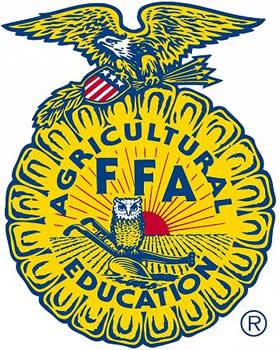 Check-off sheetCandidates Name and Grade:___________________________________________Completed Application (in ink or typed) - and all appropriate signatures present.Chapter Officer Contract is checked-off and signed.Signed “Expectations of the Chapter Officers.”You have read and understand all contained in the Chapter Officer Handbook.Due: Tuesday, April 11, 2023. 11:59 pm submitted through Google classroomAubrey FFA Chapter Officer Application2023-2024Applicant's Name:  ______________	_______________________________________Cell # _________________Grade:  ________ Age:  ______Agriculture classes planned for the coming year: PLEASE USE AS MUCH SPACE AS NECESSARY…1.  Briefly state the qualities you possess that qualify you for a chapter office.2.  If you were elected to a chapter office, what would be your main goal for the chapter?3.  What other commitments do you have in the year that would compete for your time?4.  What do you believe the most important responsibilities of a chapter officer are?5. Why do you want to be a chapter officer?6. What would you like to see happen to the Aubrey FFA Chapter in the next 2 years?Involvement in FFA/ School Activities: A. FFA Activities List in this section any participation in FFA-sponsored or sanctioned activities, and indicate the level of participation and any placings or achievements. ( Ex: leadership events, career events, speaking events, star or proficiency awards, project shows, or FFA conventions)Involvement in FFA/ School Activities: B. School/ Community Activities List in this section any participation in non-FFA sponsored or sanctioned activities, and indicate the level of participation and any placings or achievements. ( Ex: civic organizations, clubs, church groups, etc)Leadership Activities: C. Leadership Activities List in this section any leadership roles in FFA. (elected offices, committees, etc)D. Leadership Activities List in this section any leadership roles in your school or community. (elected offices, committees, etc) E. Leadership Activities In the space provided, describe your most significant leadership achievement in terms of its overall impact on an organization or community. Describe your achievement in measurable terms and describe how your personal influence affected the outcome.Service Activities: F. Service Activities List in this section any service activities you have participated in. G. Service Activities In the space provided, describe your most significant service activity or project in terms of its overall impact on an organization or community.H. Personal Essay: Why I want to be Aubrey FFA President.I ____________________________, hereby approve of my son/daughter,  ___________________, running/becoming an Aubrey FFA Chapter Officer for the 	school year.  I realize that s(he) is responsible for their officer duties and will uphold them to the best of their ability.  I further understand my child is required to be at all executive committee meetings, on time, or will fall subject to the penalties associated with absence and tardiness.  I am aware that repeated absences (no more than three) from official officer functions will result in my student's early dismissal from the officer team.  His/Her presence at the officer retreat is mandatory!Parent/Guardian Signature: _________________________________	 Date: ____________					sign electronically 	I understand I am responsible for my duties as a chapter officer and will uphold them to the best of my ability.  I further understand I am required to be at all executive committee meetings, on time, or will fall subject to the fees associated with absence and tardiness.  I am aware that repeated absences from required functions will result in my being dismissed from the officer team early.  My presence at the officer retreat is mandatory!Applicant Signature:  _______________________________________ 	Date:  ____________					sign electronically 	Aubrey FFA Chapter Officer ContractAs an officer of the Aubrey FFA Chapter, I will: (initial each)Area One:  This is it!_____ 1.  Be on time for all meetings, activities, and departure times._____ 2.  Write dates for activities down in a planner._____ 3.  Keep our team and my office a priority._____ 4.  Attend all officer meetings, seminars, and night meetings._____ 5.  Attend all activities that I am able to.  If I cannot attend, let other officers/advisors know ahead of time._____ 6.  Be responsible by staying on task and sticking to the agenda at meetings._____ 7.  Always support each other…look for ways to help lighten my fellow officer’s load.Area Two:  Living Above the Line_____ 1.  Be honest with each other and be open to others' honesty._____ 2.  Do not talk behind the back of my fellow officers._____ 3.  Communicate with advisors._____ 4.  Keep my family informed of what I am/our team is doing._____ 5.  Approach my teammates appropriately._____ 6.  Encourage ALL members._____ 7.  Take time to get to know ALL members._____ 8.  Step away from cliques…meet and learn about new people._____ 9.  Be a resource to members._____ 10.  Force and maintain a positive attitude._____ 11.  Be the last to leave a meeting or eventArea Three:  Pay it Forward_____ 1.  Help my fellow officers, the members, and our chapter._____ 2.  Maintain community focus with activities and/or community service._____ 3.  Develop creative ideas to get members involved._____ 4.  Be involved ourselves.  Be an example._____ 5.  Always wear appropriate & proper official dress._____ 6.  Communicate a positive attitude about wearing official dress._____ 7.  Wear appropriate clothing to all events._____ 8.  Conduct myself in an appropriate manner at FFA events and outside FFA._____ 9.  Treat all members equally._____ 10.  Step out of my comfort zone._____ 11.  Provide constructive criticism for my teammates and fellow members._____ 12.  Member-focused attitude/actions._____ 13.  Get members to buy in.I have read, studied, and understand the intent and the spirit of the 3 areas of our chapter officer team’s success.  I will commit to modeling the 3 areas of success.  I understand that failure to do so may result in limitations being set on my roles as an Aubrey FFA officer and/or possible removal from office.Officer Signature:	___________________________________________Date:____________
			sign electronically 			Expectations of the Chapter OfficersThis is YOUR organization NOT the Ag Teachers!Your number one priority and focus as a chapter officer is to serve the needs of the members of your chapter.The success of Chapter Officers is evaluated by team performance, not necessarily on individual performance.  Learn how to help each other to become better leaders.Learn how to effectively win friends and influence those with differing viewpoints.It is expected that each Chapter Officer will be a positive role model for the members of the chapter.  (Suspensions, probations, and repetitious disciplinary action are unacceptable.)It is expected that each Chapter Officer strives aggressively to achieve and maintain academic success.NEVER… tell members or friends how important YOU are!NEVER… use the word "I" or allow your individual ego to interfere with the functioning of the team.Keep all social media and technology clean and age-appropriate. Refrain from inappropriate age activities and social gatherings that could question legal matters or the image of the FFA. Conduct yourself in a dignified and professional manner at all times (verbal and non-verbal actions).Always be courteous and respectful to all members and advisors 100% of the time.Be discreet!  Keep our business within the group.  DO NOT BE AFRAID OF THE POSSIBILITY OF FAILURE OR SUCCESS!When you need help… ask for it!NEVER wait until the last minute to complete your assignments.Give 100% effort!Be enthusiastic at all times.  (You never know who is watching!)Learn how to be an effective leader and still have fun.Remember:  "The task ahead of you is never as great as the power behind you!"I have read and understand the "Expectations of the Chapter Officers." I understand they apply to me in my pursuit of a position on the Chapter Officer Team.  I further understand that failure to comply with the expectations may result in my early dismissal from the team.________________________________		_______________	      Student Signature	- sign electronically 			DateI have read, and understand, that the "Expectations of the Chapter Officers" listed above apply to my child who is pursuing a position on the Chapter Officer Team.  ________________________________		_______________Parent/Guardian Signature-sign electronically 		DateQualificationsTo participate in the Aubrey FFA Chapter Officer program, officer candidates must meet all of the eligibility requirements:Have and maintain a 2.0 GPA or higher.Have a “B” or better in all Agriculture classes.Have and maintain a clean discipline and attendance record.Attend the summer Chapter Officer Retreat scheduled for August 2023.Have a signed, completed application on file with the chapter advisor.Have a signed, completed chapter Code of Ethics on file with the chapter advisor.Be a member of the local FFA chapter for the current school year.Review the Chapter Officer Handbook.Go through the chapter selection process (applying, screening, being elected).Will be enrolled in Ag Class for the 2023-24 year.DisciplineAll FFA Chapter Officers will be placed on behavior contracts for any of the offenses listed below.  The Chapter Officer is allowed two chances to improve their behavior, with the third offense resulting in removal from the team.Offenses:Not abiding by the FFA Code of EthicsUnexcused absences:  Anything but an illness or family emergency.Offenses resulting in immediate removal from Chapter Officer Team:Use and/or possession of alcohol or drugs.Use and/or possession of tobacco.Stealing or possession of stolen goods.Use and/or possession of weapons.Defiance of advisor, administrator or other teacher/substitutesTwo consecutive grading periods below 2.0 GPA.Fighting.Parents and/or officers have the right to request a hearing regarding this action.  The hearing will be held as soon as possible with a panel consisting of an administrator, advisor, officer's counselor, and one teacher.  The officer and parent will be given the opportunity to present reasons for this action to be voided.  The decision of the panel will be final.YearActivityChapterDistrictAreaStateAchievementsYearActivityChapterDistrictAreaStateAchievementsYearActivityChapterDistrictAreaStateAchievementsYearActivityChapterDistrictAreaStateAchievementsYearActivityChapterDistrictAreaStateAchievements